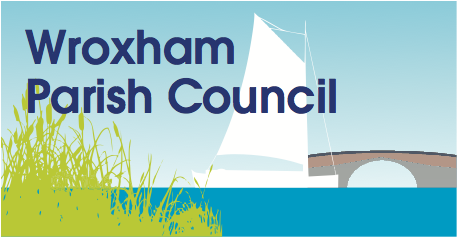 NOTICE OF INTERMENT*Full Name of Deceased			*Age						*Occupation 					*Address at which death occurred*Date of Death	 Place from which body was brought		 *Date of Burial			*Hour of Funeral at Cemetery		.*Name of Minister officiating			*Description of Grave				*Grave/Plot Number and Row		Name and address of Grave Purchaser 	*Name and Address of Funeral Director	 						Date.	N.B. The Certificate for Burial, all relevant fees and this form must be completed and returned to the Parish Clerk prior to burial.